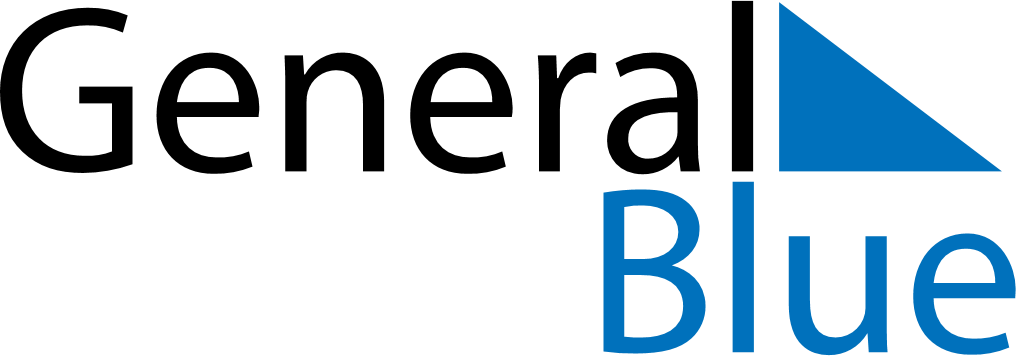 January 2024January 2024January 2024January 2024January 2024January 2024Ii, North Ostrobothnia, FinlandIi, North Ostrobothnia, FinlandIi, North Ostrobothnia, FinlandIi, North Ostrobothnia, FinlandIi, North Ostrobothnia, FinlandIi, North Ostrobothnia, FinlandSunday Monday Tuesday Wednesday Thursday Friday Saturday 1 2 3 4 5 6 Sunrise: 10:32 AM Sunset: 2:10 PM Daylight: 3 hours and 38 minutes. Sunrise: 10:30 AM Sunset: 2:13 PM Daylight: 3 hours and 42 minutes. Sunrise: 10:29 AM Sunset: 2:15 PM Daylight: 3 hours and 46 minutes. Sunrise: 10:27 AM Sunset: 2:18 PM Daylight: 3 hours and 50 minutes. Sunrise: 10:26 AM Sunset: 2:20 PM Daylight: 3 hours and 54 minutes. Sunrise: 10:24 AM Sunset: 2:23 PM Daylight: 3 hours and 59 minutes. 7 8 9 10 11 12 13 Sunrise: 10:22 AM Sunset: 2:26 PM Daylight: 4 hours and 3 minutes. Sunrise: 10:20 AM Sunset: 2:29 PM Daylight: 4 hours and 8 minutes. Sunrise: 10:18 AM Sunset: 2:32 PM Daylight: 4 hours and 13 minutes. Sunrise: 10:15 AM Sunset: 2:35 PM Daylight: 4 hours and 19 minutes. Sunrise: 10:13 AM Sunset: 2:38 PM Daylight: 4 hours and 24 minutes. Sunrise: 10:11 AM Sunset: 2:41 PM Daylight: 4 hours and 30 minutes. Sunrise: 10:08 AM Sunset: 2:44 PM Daylight: 4 hours and 36 minutes. 14 15 16 17 18 19 20 Sunrise: 10:06 AM Sunset: 2:48 PM Daylight: 4 hours and 42 minutes. Sunrise: 10:03 AM Sunset: 2:51 PM Daylight: 4 hours and 48 minutes. Sunrise: 10:00 AM Sunset: 2:54 PM Daylight: 4 hours and 54 minutes. Sunrise: 9:58 AM Sunset: 2:58 PM Daylight: 5 hours and 0 minutes. Sunrise: 9:55 AM Sunset: 3:01 PM Daylight: 5 hours and 6 minutes. Sunrise: 9:52 AM Sunset: 3:05 PM Daylight: 5 hours and 13 minutes. Sunrise: 9:49 AM Sunset: 3:08 PM Daylight: 5 hours and 19 minutes. 21 22 23 24 25 26 27 Sunrise: 9:46 AM Sunset: 3:12 PM Daylight: 5 hours and 26 minutes. Sunrise: 9:43 AM Sunset: 3:16 PM Daylight: 5 hours and 32 minutes. Sunrise: 9:40 AM Sunset: 3:19 PM Daylight: 5 hours and 39 minutes. Sunrise: 9:37 AM Sunset: 3:23 PM Daylight: 5 hours and 45 minutes. Sunrise: 9:34 AM Sunset: 3:26 PM Daylight: 5 hours and 52 minutes. Sunrise: 9:31 AM Sunset: 3:30 PM Daylight: 5 hours and 59 minutes. Sunrise: 9:27 AM Sunset: 3:34 PM Daylight: 6 hours and 6 minutes. 28 29 30 31 Sunrise: 9:24 AM Sunset: 3:37 PM Daylight: 6 hours and 13 minutes. Sunrise: 9:21 AM Sunset: 3:41 PM Daylight: 6 hours and 20 minutes. Sunrise: 9:18 AM Sunset: 3:45 PM Daylight: 6 hours and 26 minutes. Sunrise: 9:14 AM Sunset: 3:48 PM Daylight: 6 hours and 33 minutes. 